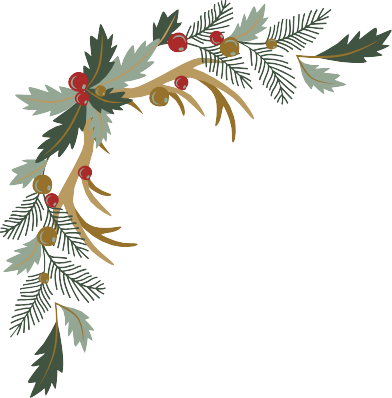 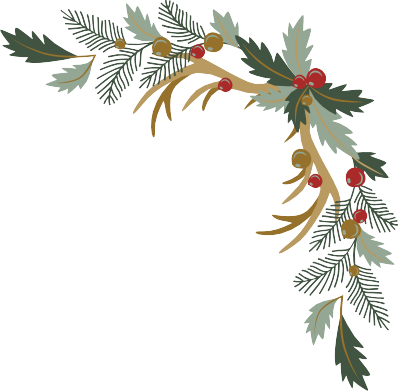 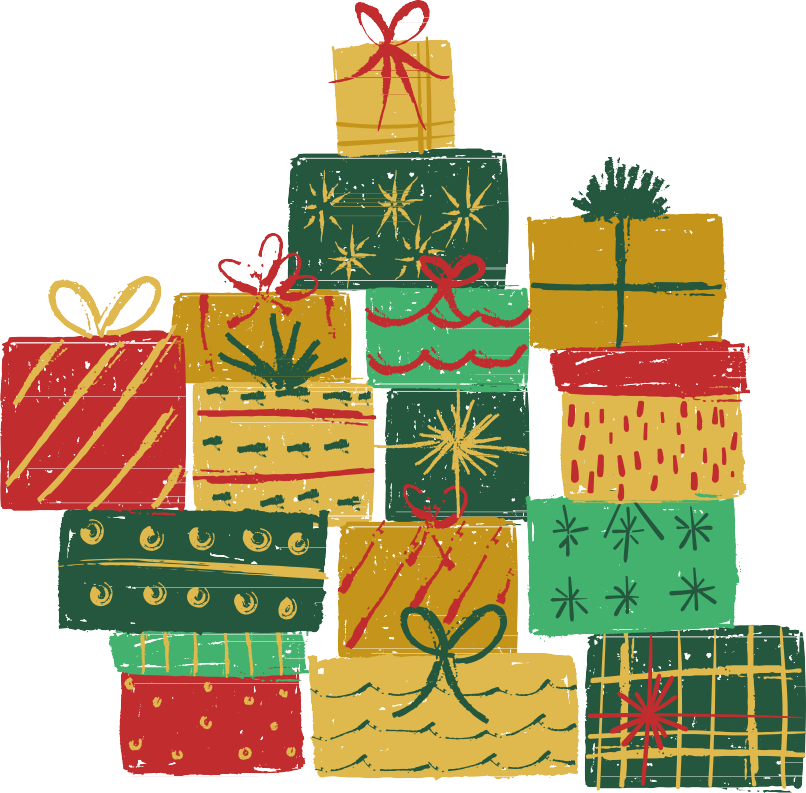 Feliz NavidadY PRÓSPERO AÑO NUEVO